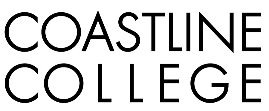 ACADEMIC SENATEFebruary 19, 2019 12:30 p.m. – 2:30 p.m.College Center – Fourth Floor Conference Room
AGENDACollege Mission Statement: Coastline Community College steadfastly focuses on providing access and supporting student success and achievement. Inspired by an innovative and student-centered mindset, Coastline delivers flexible courses and services that cultivate and guide diverse student populations across the glove to complete pathways leading to the attainment of  associates degrees, certificates, career readiness, and transfer to four-year colleges/universities..CALL TO ORDER: President Ann HollidayPledge of AllegianceRoll CallWelcomeAdopt Agenda**Approval of Minutes – Approval February 5, 2019 minutes.Consent Calendar Approve Rick Lockwood (Chair), Michael Bach, Laura Enomoto, Celeste Ryan, and Stacey Smith to serve on the Telecourse Academic Quality Standards Work Group. Approve the following faculty to serve on the 2018-2019 Student Equity Task Force: Stephen Barnes, Celeste Ryan, and Josh Levenshus.Public Comment and Statement:  Members of the public have the opportunity to address the Academic Senators on any item that has been described in this notice, before or during consideration of the item. Persons wishing to make comments are allowed three minutes.SPECIAL REPORTS/ACTIONRequest from the Student Services Wing to form search committee for general counseling faculty. K MuellerACTION ITEMS Support Coastline’s Bookstore as an On-Line Entity in RFP for District bookstore services.Purchase of a table for the Coastline Foundation Social Responsibility Summit, Friday, April 26, 2019, for a total cost of $750.00, and invite all full-time tenure track instructors to be guests of the Senate for this event. – D. HenryExtend Nomination Deadlines for Academic Senate and Curriculum Committee to March 8, 2019 – M. FryDISCUSSION ITEMS**BP and AP 4240 Academic Renewal**AP 3410 Prohibition of Discrimination and Harassment**AP 4222 Remedial CourseworkDepartment Chair Response from Office of Instruction – V. RodriguezREPORTSExecutive Committee ReportsPresident – A. HollidayTreasurer – Michael BachOther Executive Committee Member ReportsAccreditation – D. PittawayCoastline Pathways – J. LevenshusCollege/Senate Committee ReportsConstituency Representative ReportsVice President of Instruction – V. RodriguezVice President of Student Services – K. MuellerVice President of Administrative Services – C. NguyenClassified Representative Student RepresentativeANNOUNCEMENTS (1 minute limit – please sign list to speak)ADJOURNMENT*Hand-outs available at meeting**Copies have been sent to Senators. Others who would like a copy should contact the Senate office at academicsenate@coastline.edu 2:30 p.m.Refreshments provided by: Fred Curry, Rick Lockwood & Stacey SmithContact the Senate Office ~~ We welcome your input! Ann Holliday (714) 241-6156 ~~ Email:  academicsenate@coastline.eduAcademic Senate Website:  Academic Senate WebsiteINFORMATIONAL HANDOUTSFebruary 5, 2019 Draft Meeting MinutesAP 3410 Prohibition of Discrimination and HarassmentBP 3410 Prohibition of Discrimination and HarassmentAP 4222 Remedial CourseworkAP 4240 Academic RenewalBP 4240 Academic Renewal